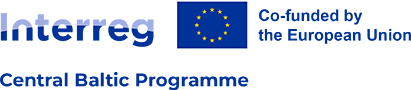 Projekti „Kestlik silotootmine- Sustainable Silage“ eesmärk on uurida ja levitada silo tootmise ja käitlemise keskkonnahoidlikke praktikaid.PILOOTPROGRAMMIS OSALEMISE AVALDUSTaotleja kinnitusKäesolevaga kinnitan, et:
a) Meie ettevõte on valmis rakendama pilootprogrammis kokku lepitud tegevusi kasutades ettevõtte vahendeid
b) Ettevõtte esindajad on valmis koostöös ekspertidega koostama ja ellu viima pilootprogrammis osalemise tegevuskava, samuti osalema õppereisidel ja seminaridelc) Ettevõte on valmis oma silotootmise kogemuste ja praktikate kohta jagama teavet  teiste põllumajandustootjatega. 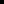 PALUN ESITAGE AVALDUS PILOOTPROGRAMMIS OSALMISEKS HILJEMALT 07.MÄRTSIL 2023 E-MAILI AADRESSIL info@epkk.eeKÜSIMUSTE KORRAL PALUN PÖÖRDUGE MEILIAADRESSIL info@epkk.eeEttevõtte esindaja nimiAmetikohtEttevõtte nimiKuupäevTootmisüksuse/talu nimiTootmisüksuse/talu keskuse  aadressEsindaja nimi ja ametikohtKontakttelefonE-mailProjektis osaleva tootmisüksuse tegevusvaldkonnad	Silo tootmine müügiks	Piimatootmine	Lihaveisekasvatus	Lambakasvatus	Biogaasi tootmine Muu tootmine, mis on siloga seotudTootmisüksuse haritava maa suurus, haKokku: Sellest: põllumaadkarja- ja rohumaadrohusilo tootmiseks kasutatav maamaisisilo tootmiseks kasutatav maamuudLoomade arv liikide, vanuse- või toodangurühmade kaupaMillised silotootmise praktikad ja tehnoloogiad on hetkel ettevõttes kasutusel (silo tüüp [rullsilo, lahtine silo], lisandite kasutamine [ei kasuta lisandeid, ensüümid, happed], kas närvutatakse, heksli suurus vmt)Kas tootmisüksus asub nitraaditundlikul alal?	Jah	EiKuidas on lahendatud silomahlade kogumine ja hoiustamine ettevõttes?Kas ja kuidas on toimub silomahlade käitlemine ettevõttes? Mitu tonni silo toodetakse selles tootmisüksuses aastas?Rohusilo kokku
-rullsilona
-tunnelsilona
-tornsilona
-tranžeesilona       -kuhjasilona       -muu viisil hoiustatuna (mis  viisil?)Maisisilo kokku
- tranžeesilona
- kuhjasilona
- tunnelsilona
- tornsilona        -muu viisil hoiustatuna (mis  viisil?)Sileeritud teravilja ehk vilisesilo kokku- tranžeesilona
- kuhjasilona
- tunnelsilona
- tornsilona       - muu viisil hoiustatuna (mis  viisil?)Kuidas käideldakse silo tootmisel tekkivate plastjäätmeid ehk silokilesid? Kui palju tekib tootmisüksuses aastas silotootmisega seotud plastjäätmeid, kg?- kokku
- rullsilost
- tunnelsilost
- tornsilost
- tranžeesilost       - kuhjasilost        -muud siloga seotud plastjäätmed (mis need on?)Kas tootmisüksus tegeleb mahetootmisega?	Jah	EiPalun kirjeldage peamisi probleeme ja väljakutseid silotootmisel ja -käitlemisel tootmisüksuses. Milliseid investeeringuid kavatsete  kolme järgneva aasta jooksul silo toomiseks või hoiustamiseks tootmisüksuses teha?
Millist kasu ootate pilootprogrammis osalemisest ning mis on tootmisüksuse peamine huvi seoses osalemisega?Projektis osalemisega annan nõusoleku vastavalt kokkulepitud tegevuskavale tootmisüksuses:siloproovide võtmiseks ja analüüsimiseks
silomahlade proovide võtmiseks ja analüüsimiseks
silomahlade kasutamiseks põldkatsete ja METK lapikatsete väetamisel
katsete läbi viimiseks enda poolt valitud rohumaadel
mullaproovide võtmiseks ja analüüsimiseks 
taimeproovide võtmiseks ja analüüsimiseks
Proovide kogumine ja analüüsimine on kaetud projekti vahenditest. Teile esitatakse teie tootmisüksuse andmed. Analüüside tulemused avaldatakse vaid anonüümiseeritud kujul.    		JAH                                   EI